Amanda Catherine (Kelly) Robinson1896 – December 23, 1973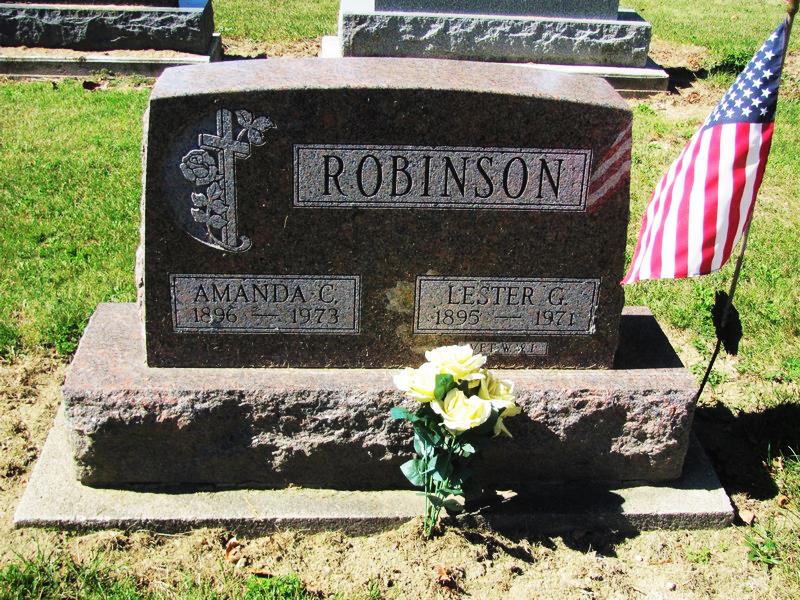 Photo by Jenna LangstonAdams Public Library System (Decatur, IN) online obit abstracts
Publication:  Decatur Daily Democrat; Date:  24 DEC 1973
Title: Robinson, Amanda CatherineSubject: Obituaries -- R -- 1970-1979
Abstract:  Age:  77
Died: December 23, 1973
Notes: SBH - Pg. 40 